「各級學校專任運動教練資格審定及聘任管理辦法」草案公聽會議程—北區場次時間：108年04月23日 星期二 下午14:00整地點：國立臺灣師範大學 綜合大樓5樓509會議室地址：臺北市大安區和平東路一段129號主辦單位：教育部體育署委辦單位：國立臺灣師範大學工業教育學系會議議程：交通訊息：時間內容備註13:45-14:00報到14:00-14:05長官致詞14:05-14:35「各級學校專任運動教練資格審定及聘任管理辦法」草案說明14:35-14:45休息14:45-15:45意見交流15:45-賦歸時間108年04月23日 星期二 下午14:00整地址 國立臺灣師範大學 綜合大樓5樓509會議室（臺北市大安區和平東路一段129號）交通方式自行開車中山高：圓山交流道下→建國南北快速道路→右轉和平東路→國立臺灣師範大學圖書館校區北二高：木柵交流道→辛亥路→右轉羅斯福路→右轉和平東路→國立臺灣師範大學圖書館校區捷運古亭站：「古亭站」5號出口往和平東路方向直行約8分鐘即可到達。台電大樓站：「台電大樓站」4號出口往師大路方向直行約8分鐘即可到達。公車搭乘15、18、235、237、278、295、672、907、和平幹線、復興幹線至「師大站」或「師大綜合大樓站」。學校交通位置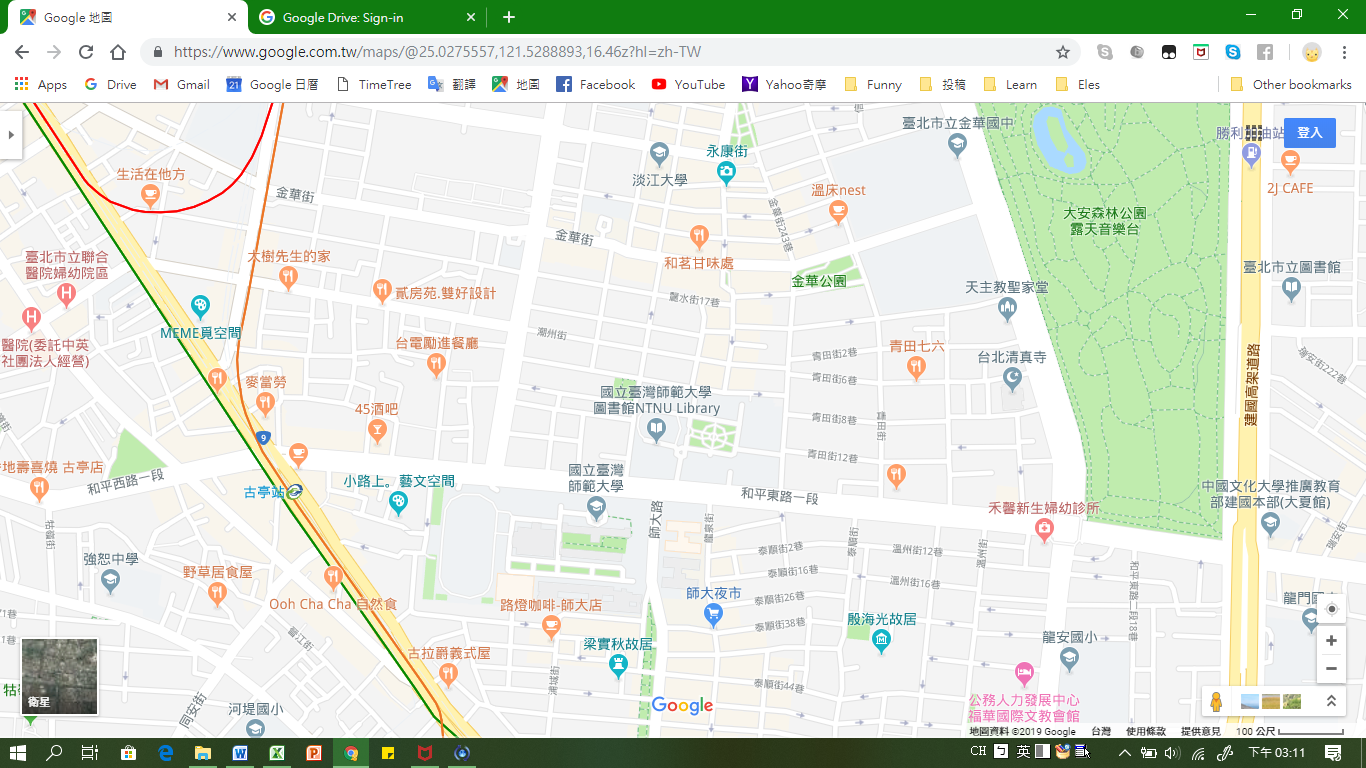 學校配置圖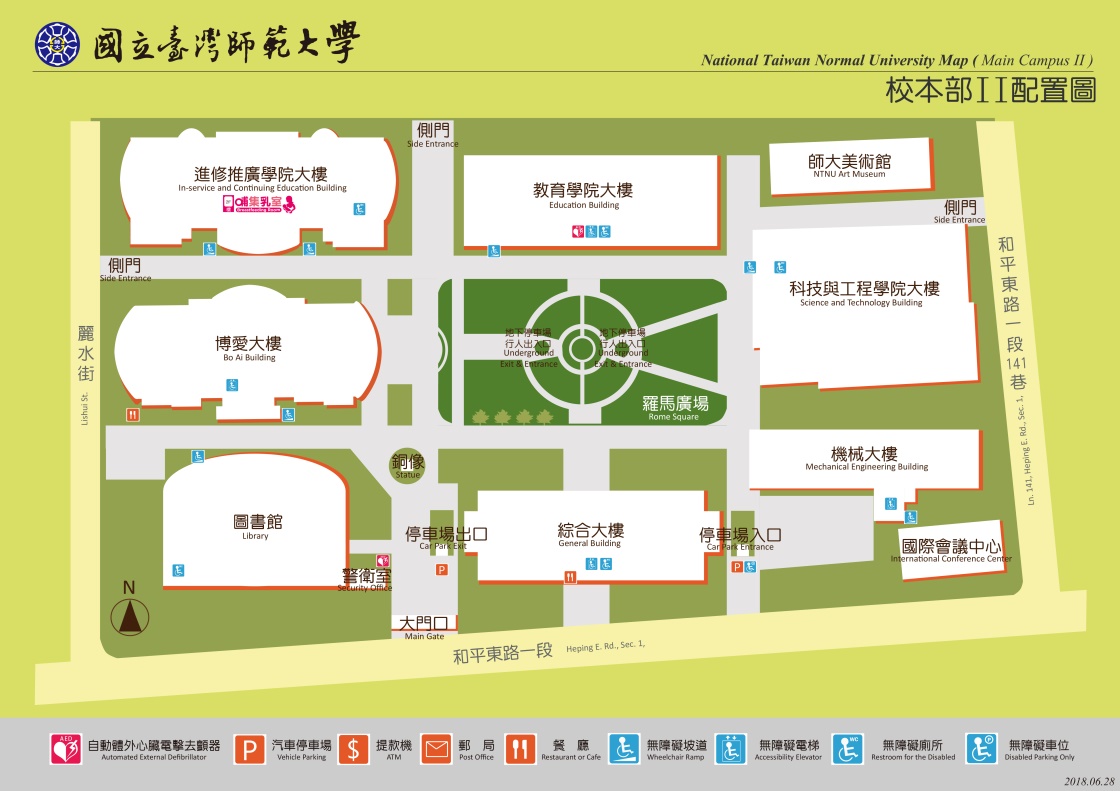 